Sensor poziomu w wykonaniu higienicznym Klingenberg, luty 2015
Firma WIKA wprowadziła do oferty magnetostrykcyjny przetwornik poziomu w wykonaniu higienicznym dedykowany do sterylnych procesów technologicznych. Model FLM-H jest certyfikowany zgodnie ze standardem 3A, mierzy poziom w zbiornikach z dokładnością < 0,5 mm. Poziom jest wykrywany 
w sposób ciągły, niezależnie od zmian fizyczno- chemicznych medium takich jak pienienie się czy wrzenie.Urządzenie pomiarowe oparte na zasadzie pływaka pracuje 
niezawodnie w procesach CIP/SIP.  Środki czyszczące 
i podwyższona temperatura nie wpływają negatywnie na urządzenie. Rura prowadząca i przyłącze procesowe są bezpośrednio do siebie przyspawane, co oznacza, że nie ma wolnych przestrzeni między przyłączem a komorą pomiarową i nie jest wymagane dodatkowe uszczelnienie.  Sensor dostępny jest z sygnałem wyjściowym  4... 20 mA,
z protokołem HART® oraz przesyła sygnał na duże odległości. Poziom wyświetlany jest proporcjonalnie do wysokości i objętości. Kalibracja urządzenia po instalacji nie jest wymagana. Sensor jest odpowiedni do SIL 2 (IEC 61508).Liczba znaków: 895
Słowo kluczowe: FLM-HProducent:WIKA Alexander Wiegand SE & Co. KGAlexander-Wiegand-Straße 3063911 Klingenberg/GermanyTel. +49 9372 132-0Fax +49 9372 132-406vertrieb@wika.comwww.wika.deZdjęcie WIKA:Przetwornik poziomu do sterylnych procesów technologicznych, model FLM-H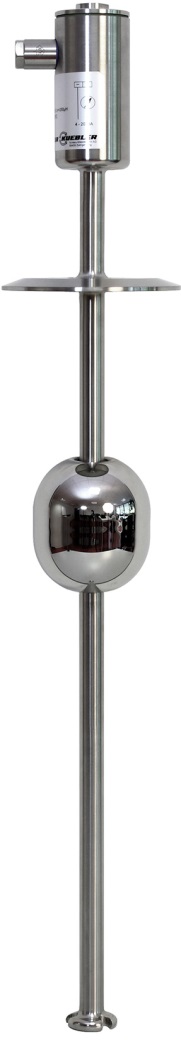 Edycja przez:WIKA Polska spółka z ograniczoną odpowiedzialnością sp. k. ul. Łęgska 38/35 87-800 Włocławek tel. (+48) 54 23 01 100, fax: (+48) 54 23 01 101 info@wikapolska.pl www.wikapolska.plReklama prasowa WIKA 04/2015